DELIBERAÇÃO Nº 247, DE 05 DE DEZEMBRO DE 2017.Dispõe sobre a permissão de emissão de alvará de funcionamento de atividades de lazer e cultura, Casa de Festas e eventos, na Rodovia BR 101, 13400 - Canhanduba.O Conselho Municipal de Gestão e Desenvolvimento Territorial de Itajaí, por intermédio de seu Presidente, no uso de suas atribuições conferidas pela Lei Municipal nº 5001, de 07 de dezembro de 2007, e suas alterações posteriores; Considerando a solicitação conforme o protocolo 11382/2017, requerido por Marizete Marcon Voss - MEI, CNPJ 28.414.710/0001-87, para permissão de emissão de alvará de funcionamento de atividades de lazer e cultura, Casa de Festas e eventos, na Rodovia BR 101, 13400 – Canhanduba;Considerando que o local, segundo o Código de Zoneamento, Parcelamento e Uso do Solo (Lei Complementar nº 215/2012), é uma ZSI – Zona de Serviços e Industrias, e que o uso pretendido se encaixa em CSE – Comércio e Serviço Específico, conforme alínea “b”, inciso VII do Art. 60), cabendo a anuência do CMGDT;Considerando a decisão unânime tomada pelo plenário do Conselho em reunião realizada no dia 05 de dezembro de  2017;DELIBERA:Art. 1º. Permitir emissão de alvará de funcionamento de atividades de lazer e cultura, Casa de Festas e eventos, na Rodovia BR 101, 13400 – Canhanduba, requerido por Marizete Marcon Voss - MEI, CNPJ 28.414.710/0001-87.RODRIGO LAMIMPresidente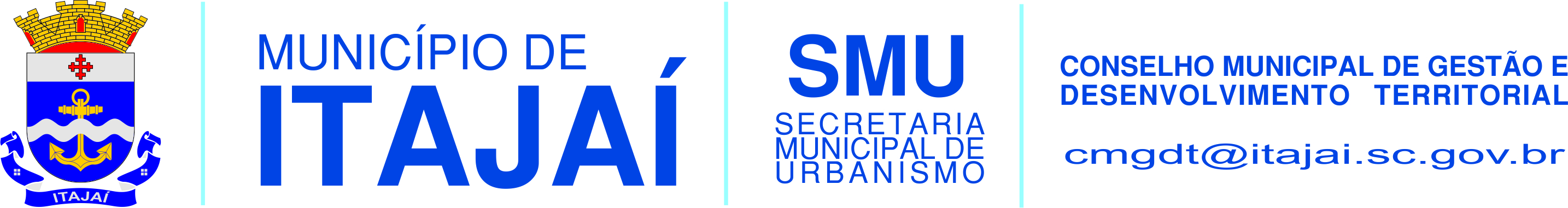 